FAX送信先　NPO法人清水サッカー協会 宛054-337-0722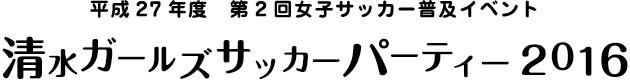 参加申込用紙E-MAIL でお申込みいただく場合には、本用紙と同じ内容をメールに記入して送信してください。shifa@bj.wakwak.com　清水サッカー協会 宛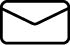 ふりがなふりがな参加者のお名前保護者のお名前ご住所〒　　－〒　　－〒　　－〒　　－〒　　－〒　　－ご住所電話番号（　　　）　　－（　　　）　　－FAX番号FAX番号（　　　）　　－（　　　）　　－緊急時の連絡先（　　　）　　－（　　　）　　－（　　　）　　－（　　　）　　－（　　　）　　－（　　　）　　－携帯メールアドレス生年月日（西暦）　　　　年　　　月　　　日　　　　　歳（西暦）　　　　年　　　月　　　日　　　　　歳（西暦）　　　　年　　　月　　　日　　　　　歳（西暦）　　　　年　　　月　　　日　　　　　歳（西暦）　　　　年　　　月　　　日　　　　　歳（西暦）　　　　年　　　月　　　日　　　　　歳通っている学校・園学校名（または保育園・幼稚園名）学校名（または保育園・幼稚園名）学校名（または保育園・幼稚園名）学校名（または保育園・幼稚園名）学校名（または保育園・幼稚園名）学年通っている学校・園　　　　　　　　　年サッカー経験いずれかに○をつけてください未経験者未経験者未経験者未経験者未経験者サッカー経験いずれかに○をつけてください経験者（　　　　歳から）　現在の所属チーム：経験者（　　　　歳から）　現在の所属チーム：経験者（　　　　歳から）　現在の所属チーム：経験者（　　　　歳から）　現在の所属チーム：経験者（　　　　歳から）　現在の所属チーム：＜個人情報の取り扱いについて＞第三者への漏れがないよう厳正なる管理の下で保管いたします。また、女子サッカーのイベント・案内に関する目的以外には利用いたしません。ご承諾いただけましたら以下のポリシー同意書に保護者の方の署名、捺印をお願いいたします。＜個人情報の取り扱いについて＞第三者への漏れがないよう厳正なる管理の下で保管いたします。また、女子サッカーのイベント・案内に関する目的以外には利用いたしません。ご承諾いただけましたら以下のポリシー同意書に保護者の方の署名、捺印をお願いいたします。＜個人情報の取り扱いについて＞第三者への漏れがないよう厳正なる管理の下で保管いたします。また、女子サッカーのイベント・案内に関する目的以外には利用いたしません。ご承諾いただけましたら以下のポリシー同意書に保護者の方の署名、捺印をお願いいたします。＜個人情報の取り扱いについて＞第三者への漏れがないよう厳正なる管理の下で保管いたします。また、女子サッカーのイベント・案内に関する目的以外には利用いたしません。ご承諾いただけましたら以下のポリシー同意書に保護者の方の署名、捺印をお願いいたします。＜個人情報の取り扱いについて＞第三者への漏れがないよう厳正なる管理の下で保管いたします。また、女子サッカーのイベント・案内に関する目的以外には利用いたしません。ご承諾いただけましたら以下のポリシー同意書に保護者の方の署名、捺印をお願いいたします。＜個人情報の取り扱いについて＞第三者への漏れがないよう厳正なる管理の下で保管いたします。また、女子サッカーのイベント・案内に関する目的以外には利用いたしません。ご承諾いただけましたら以下のポリシー同意書に保護者の方の署名、捺印をお願いいたします。＜個人情報の取り扱いについて＞第三者への漏れがないよう厳正なる管理の下で保管いたします。また、女子サッカーのイベント・案内に関する目的以外には利用いたしません。ご承諾いただけましたら以下のポリシー同意書に保護者の方の署名、捺印をお願いいたします。ポリシー同意欄ポリシー同意欄　署名　　　　　　　　　　　　　　　　　　印　署名　　　　　　　　　　　　　　　　　　印　署名　　　　　　　　　　　　　　　　　　印　署名　　　　　　　　　　　　　　　　　　印　署名　　　　　　　　　　　　　　　　　　印